В Территории бизнеса: Начинаем «Взлет» в Челябинске – воплоти в жизнь мечты о собственном бизнесе!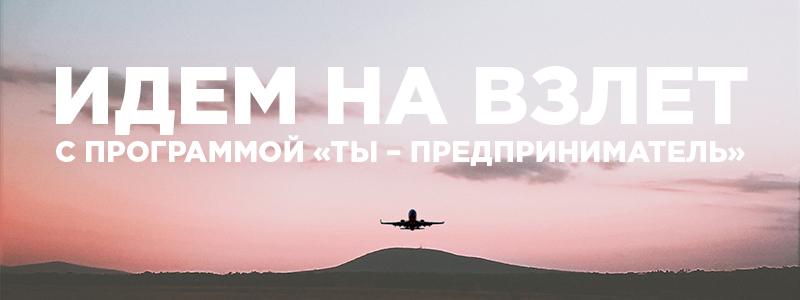 Давно мечтаешь о собственном бизнесе, но не знаешь, как реализовать идею?

Мы расскажем о том, как бороться со страхом и где брать мотивацию. Погрузим в бизнес-
планирование и доработаем твою идею. Научим разбираться в финансовых и
юридических аспектах ведения бизнеса. Разберемся, как создать настоящую dream team и
управлять командой.

Это приключение, которое ждет тебя на образовательном курсе
«Ты – предприниматель ВЗЛЕТ»!Готов к взлету? Тогда не упусти шанс пройти отборочный этап, протестить свою бизнес-
идею и попасть в команду амбициозных и смелых начинающих предпринимателей.

18 апреля – «Конвейер бизнес-идей»

Конвейер бизнес-идей – это технология, которая позволяет оценить участникам свою идею на жизнеспособность, а себя – на готовность к ведению бизнеса.

Ты сможешь выбрать трех из 15 крутых экспертов и в течение трех минут презентовать
каждому свою идею. Задача приглашенных экспертов – дать оценку и обратную связь, куда
двигаться дальше. Ссылка на регистрацию:http://откройдело.рф/applications/form/